№ 8862/54НОВОГОДНИЕ И РОЖДЕСТВЕНСКИЕ СБОРНЫЕ ГРУППЫ  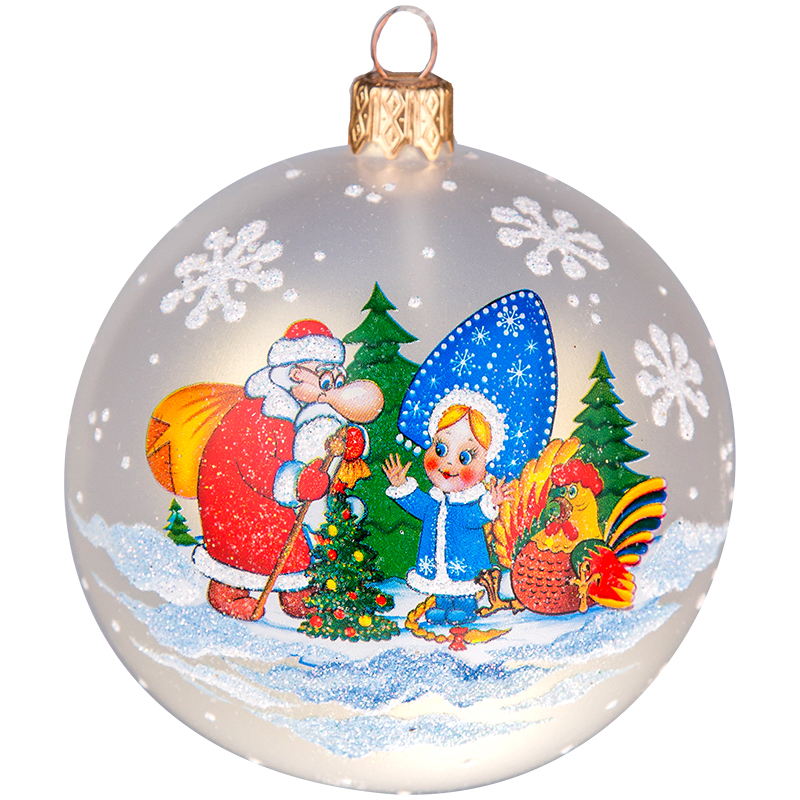 31 декабря 2023 г – 08 января 2024 гВнимание! Возможны заезды с любой даты!Фирма оставляет за собой право перестановки экскурсионных дней, не меняя объема предоставляемых услуг.Внимание! Размещение в гостинице в первый день – после экскурсионной программы! Расчётный час во всех гостиницах: заезд после 14:00 (15:00), выезд до 12:00.Ориентировочное время начала экскурсий - 10:00.Информация о месте и времени сбора содержится в ЭКСКУРСИОННОЙ ПРОГРАММЕ, высылаемой за неделю до приезда вместе с ВАУЧЕРОМ на размещение в гостинице.При приезде туристов до 09:00 и при отъезде после 18:00 мы гарантируем выполнение всей экскурсионной программы в полном объеме. В остальных случаях все вопросы обсуждаем в индивидуальном порядке.Программа  6 дней / 5 ночей.1 день – Самостоятельный заезд   Начало экскурсии от гостиницы примерно в 10-00, окончание в центре города. Обзорная экскурсия по городу, экскурсия в Петропавловскую крепость с посещением Собора Святого Петра и Павла и Тюрьмы Трубецкого Бастиона.- 17-00 НОВОГОДНИЙ ПЕТЕРБУРГ. Увидим сказочное освещение Петербурга , узнаем о традициях встречи Нового Года и РождестваЕще с давних времен, побываем в «НОВОЙ ГОЛЛАНДИИ»(все подробности во время  экскурсии)2 день – Экскурсия в ЦАРСКОЕ СЕЛО  с посещением Екатерининского Дворца и Янтарной комнаты.3 день – Экскурсия «Ансамбль Дворцовой площади» с посещением Эрмитажа ( по желанию туристов возможна замена на Юсуповский Дворец,               Музей Фаберже и др. описанные на сайте . Заказывать их нужно не позднее чем, за 3 недели до приезда)4 день – Свободный день .При желании можно дополнительно выбрать экскурсию из СБОРНОГО КОНСТРУКТОРА НА САЙТЕ.5 день –  Автобусная экскурсия Кронштадт» с сопровождающей экскурсией по трассе (проезд по Дамбе, через Финский залив по уникальному Комплексу защитных сооружений, спасающему город от наводнений и соединяющему остров с Санкт-Петербургом). Автобусно-пешеходная экскурсия по городу с посещением Никольского Морского собора. Также вы проедете по новой скоростной магистрали – ЗСД (Западному скоростному диаметру), проложенной прямо над невскими водами, увидите и огромный морской порт, и новый красавец-стадион, и самый высокий в Европе небоскреб «Лахта-центр». Окончание экскурсии в центре города. После экскурсий в гостиницу туристы добираются самостоятельно.6 день – Освобождение номера в гостинице до 12-00, самостоятельный отъезд.                              Стоимость в рублях на 1 чел., гражданина РФ, взрослого при размещении в 2-м номере и заезде в любой день  31 декабря 2023 г – 08 января 2024г    комиссия 10%Стоимость в рублях на 1 человека, взрослого, гражданина РФ при размещении в 2-м номере и заезде в любой день.



 При размещении 3-им в номере на раскладушке взрослому и школьнику предоставляется скидка 10 % от стоимости пакета, для детей школьного и дошкольного возраста предоставляются дополнительные скидки (указаны в рублях):Дополнительно за встречу в аэропорту (1-4 чел),  в зале прибытия, на табличке будет фамилии туристов 1550 руб.за машину. За проводы в аэропорт (1-4 чел) 1350 руб. за машину.Дополнительно встреча на ж/д   640руб./ машина 1-4 чел.Проводы на ж/д 580 руб./ машина 1-4 чел.В стоимость входит:1.  Пять ночей в двухместном номере , выбранной гостиницы , завтрак при наличии в описании.2. Музеи с экскурсионным обслуживанием + входные билеты.        .         -  Петропавловская крепость (Петропавловский собор) – входной билет и экскурсия.          -  Эрмитаж - экскурсия+ входной билет         -  Екатерининский Дворец3.Автобусные экскурсии: Обзорная по Санкт- Петербургу, Новогодний Петербург,      .        -Кронштадт – автобусно-пешеходная экскурсия по городу, посещение Морского собора.4. Работа экскурсовода (по программе)  Место проживанияПериод6д / 5нДоплата за 1-м (SNGL)/ (5 ночь)Общежитие при РГПУ им. Герцена 
на Казанской ул., д.6 
2-м с уд-ми в номере без завтрака31.12.23 по 08.01.242869411875Общежитие при РГПУ им. Герцена 
на Казанской ул., д.6 
2-м с уд-ми в блоке без завтрака31.12.23 по 08.01.24248645065Санкт-Петербург 4****2-м стандартПироговская набережная, д. 5/2Завтрак «шведский стол»31.12.23 по 08.01.24Санкт-Петербург 4****2-м стандартПироговская набережная, д. 5/2Завтрак «шведский стол»НЕВА2962414687Санкт-Петербург 4****2-м стандартПироговская набережная, д. 5/2Завтрак «шведский стол»ФОРД27454                         12500Москва 4*               Площадь Александра Невского, д. 2 2-м стандарт           Завтрак «шведский стол»31.12.23 по 08.01.242745410880А Отель Фонтанка 3***  2-м стандарт
Завтрак «шведский стол»31.12.23 по 08.01.24259048440Catherine Art Hotel 4****2-м стандарт без завтрака31.12.23 по 08.01.243365419200Catherine Art Hotel 4****2-м Смарт  без завтрака31.12.23 по 08.01.243055415625Арт Авеню отель2х местный стандарт30.12.23 по 08.01.242336281256д / 5нДошкольник-1500Школьник  До 14 лет включительно-600Школьник от 14 лет и студент 
(при наличии  ученического и студенческого билета при входе в музей)-700Пенсионер (при наличии с собой в музеях пенсионного удостоверения)-500